RESEARCH MANAGEMENT CENTRE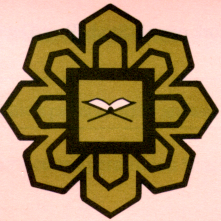 INTERNATIONAL ISLAMIC UNIVERSITY MALAYSIAIIUM RESEARCH FUND APPLICATION FORMIncomplete Form will be rejectedRESEARCH MANAGEMENT CENTREINTERNATIONAL ISLAMIC UNIVERSITY MALAYSIAIIUM RESEARCH FUND APPLICATION FORMIncomplete Form will be rejectedA.TITLE OF PROPOSED RESEARCHB.TYPE OF FUND (Please tick ()Research Endowment Type B (EDW B) – Maximum RM20,000.00Graduate School of Management Research Fund (GSMRF) – Maximum RM20,000.00C.DETAIL OF RESEARCHERi.Name of Project Leader:                                               Staff No.:ii.Academic Position:        Professor                Assoc. Prof.                 Asst. Prof.                 Lectureriii.Kulliyyah / Centre / Division / Institute                        Email Address:iv.Office Telephone No.:                                                    Handphone No.:v.Type of Service        Permanent                      Contract (State contract expiry date):D.RESEARCH INFORMATIONi.Research Area	Pure and Applied ScienceTechnology and  EngineeringClinical and Health SciencesSocial SciencesArts and Applied ArtsNatural Sciences and National HeritageInformation and Communication Technologyii.Duration of this research: EDW B / GSMRF – maximum of 24 monthsDuration:Start Date:                                                  End Date:iii.Other Researchers:iv.Information on other ongoing researchResearch projects that have been completed or ongoing by PROJECT LEADER for the last three (3) years.  v.Information on publicationPlease provide information on academic publications that has been published by PROJECT LEADER for the last five (5) years. Example: Journals, books, chapters in book, etc.) vi.Summary of Research Proposal (maximum of 200 words)Please include the problem statement, objectives, research methodology, expected output/ outcomes/ implication and significance of output from the research project)Keywords:E.DETAILED PROPOSAL OF RESEARCH PROJECTi.Research BackgroundIncluding Problem Statement, Hypothesis / Research Questions and Literature Reviews, Related References and Relevance to Government/ University Policy, if any.ii.Objective(s) of the Researchiii.MethodologyPlease state in the form:Description of methodologyFlow chart of Research Activities (Please enclose in the Appendix)Gantt chart of Research Activities (Please enclose in the Appendix)Milestone and Datesiv.Expected Results / BenefitNovel theories / New findings / KnowledgeResearch PublicationsSpecific or Potential ApplicationsNumber of Ph.D and Masters (by research) studentsImpact on Society, Economy and NationF.BUDGETPlease indicate your estimated budget for this research and details of expenditure according to the guidelines.G.DECLARATION BY APPLICANTI hereby declare that all information stated here are accurate.  RMC has the right to reject or to cancel the offer without prior notice if there is any inaccurate information given.Applicant’s Signature:                                                                       Date:H.RECOMMENDATION AND COMMENTS (K/C/D/I/O)HEAD OF DEPARTMENT / HEAD OF RESEARCH / RESEARCH COORDINATORRecommended                                   Not RecommendedComments:Signature / Stamps:                                                                   Date:DEAN / DEPUTY DEAN (POSTRGRADUATE & RESEARCH)	Recommended                                   Not RecommendedComments:Signature / Stamps:                                                                   Date:I.DECISION / APPROVALRESEARCH MANAGEMENT CENTREApprove                                                Not ApproveComments:Signature / Stamps:                                                                   Date: